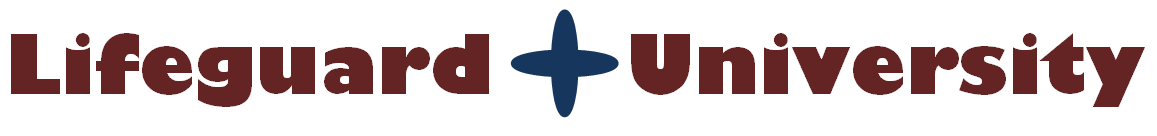 Sample Procedure for Solid Fecal Material IncidentThe CDC suggests a measured response to a formed stool found in a swimming pool.  Their recommendations are below:  Close the pool to swimmers. If you have multiple pools that use the same filtration system all pools will have to be closed to swimmers. Do not allow anyone to enter the pool(s) until the disinfection process is completed. Remove as much of the fecal material as possible (for example, using a net or bucket) and dispose of it in a sanitary manner. Clean and disinfect the item used to remove the fecal material (for example, after cleaning, leave the net or bucket immersed in the pool during disinfection). Raise the free chlorine to 2 parts per million (ppm), if less than 2 ppm, and ensure pH 7.5 or less and a temperature of 77°F (25°C) or higher. This chlorine concentration was selected to keep the pool closure time to approximately 30 minutes. Other concentrations or closure times can be used as long as the contact time (CT) inactivation value is achieved.  The table can be found here: http://www.cdc.gov/healthywater/pdf/swimming/pools/fecal-incident-response-recommendations.pdfMaintain free chlorine concentration at 2 ppm and pH 7.5 or less for at least 25 minutes before reopening the pool. State or local regulators may require higher free chlorine levels in the presence of chlorine stabilizers, which are known to slow disinfection. Ensure that the filtration system is operating while the pool reaches and maintains the proper free chlorine concentration during the disinfection process. Sample Procedure for a Loose Fecal Material IncidentClose the pool to swimmers. If you have multiple pools that use the same filtration system all pools will have to be closed to swimmers. Do not allow anyone to enter the pool(s) until the disinfection process is completed. Remove as much of the fecal material as possible (for example, using a net or bucket) and dispose of it in a sanitary manner. Clean and disinfect the item used to remove the fecal material (for example, after cleaning, leave the net or bucket immersed in the pool during disinfection). If necessary, before attempting the hyperchlorination of any pool, consult an aquatics professional to determine the feasibility, the most optimal and practical methods, and needed safety considerations. Raise the free chlorine concentration to 20 ppm and maintain pH 7.5 or less and a temperature at 77°F (25°C) or higher. The free chlorine and pH should remain at these levels for at least 12.75 hours. Crypto CT (Concentration X Time) inactivation values are based on killing 99.9% of Crypto. This level of Crypto inactivation cannot be reached in the presence of 50 ppm chlorine stabilizer, even after 24 hours at 40 ppm free chlorine, pH 6.5, and a temperature of (25°C).  Extrapolation of these data suggest it would take approximately 30 hours to kill 99.9% of Crypto in the presence of 50 ppm or less cyanuric acid, 40 ppm free chlorine, pH 6.5, and a temperature of 77°F (25°C) or higher.Confirm that the filtration system is operating while the water reaches, and is maintained, at the proper chlorine level for disinfection. Backwash the filter after reaching the CT inactivation value. Be sure the effluent is discharged directly to waste and in accordance with state or local regulations. Do not return the backwash through the filter. Where appropriate, replace the filter media. Allow swimmers back into the water only after the required CT inactivation value has been achieved and the free chlorine and pH levels have been returned to the normal operating range allowed by the state or local regulatory authority. 